Rotary District 7430 Foundation Committee 2021-2022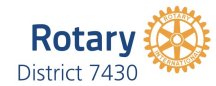 If you have questions about anything related to the Rotary Foundation in our district, we have a whole team of  Rotarians to support you.COMMITTEE CHAIR/SUB-COMMITTEENAMECONTACT INFODISTRICT FOUNDATION CHAIR PDG CINDY HORNAMANHORNAMCA@PTD.NETANNUAL FUND CHAIRKATIE FARRELL Kathleen.Farrell@jefferson.edu   ANNUAL FUND COORDINATORSAREA 1AREA 2AREA 3AREA 4AREA 5AREA 6AREA 7 AREA 8 AREA 9BILL ERDMANGORDON BIGELOWJOHN LEIBELSPERGERDOUG RAUCHLOOKINGSARAH BERGINKATIE FARRELLCHARLES QUATTRONEAG CLINT EHLERS-LOOKINGBill.a.erdman@gmail.com gbigelow1918@gmail.comjleibelsperger@gmail.comdrauch@georgeadissetley.comskbergin@gmail.comkfarrell@amh.orgcjqjr1@verizon.netclint.ehlers@fastsigns.comFOUNDATION GRANTSGRANTS SUBCOMMITEE CHAIR   COMMITTEE MEMBERSBONNIE ECKENRODE 2021-2022GEORGE CHAMBERS 2022-2023bonnieeckenrode@gmail.com;beckenrode@amblersav.comGeorge.Chambers@allscripts.com GRANT SUBCOMMITTEESDISTRICT GRANT SUB-COMMITTEE CHAIRGLOBAL GRANT SUB-COMMITTEE CHAIRGRANT STEWARDSHIP CHAIRGRANT AUDITBONNIE ECKENRODE PDG RON SMITHPETER CLAYTON PDG FRANK ROMANOrsmith.rotary@gmail.comsuper_limey@yahoo.comMAJOR DONORS/BEQUEST SOCIETY( PLANNED GIVING) CHAIRSUB-COMMITTEE MEMBERS PDG MIKE MCCARTHYmccarthyenterprises@comcast.netPAUL HARRIS SOCIETY CHAIRBILL ERDMANBill.a.erdman@gmail.comPOLIO PLUS CHAIRPURPLE PINKIE RACECAROL FERGUSONJOHN SCOTTcookieferg@gmail.comJohnScottL@msn.comPEACE SCHOLAR CHAIRBILL HUNTERwdh3@lehigh.eduDISTRICT EVENTS-GOLF OUTING CHAIRLEN GIESELERLgieseler2023@gmail.com